1.pielikumsNekustamā īpašuma ar kadastra numuru 5001 005 0117 un adresi: O. Kalpaka iela 1A, Gulbene, Gulbenes novads, sastāvā esošās zemes vienības ar kadastra apzīmējumu 5001 005 0117 daļas 1 m2 platībā nomas tiesību rakstiskas izsoles noteikumiem 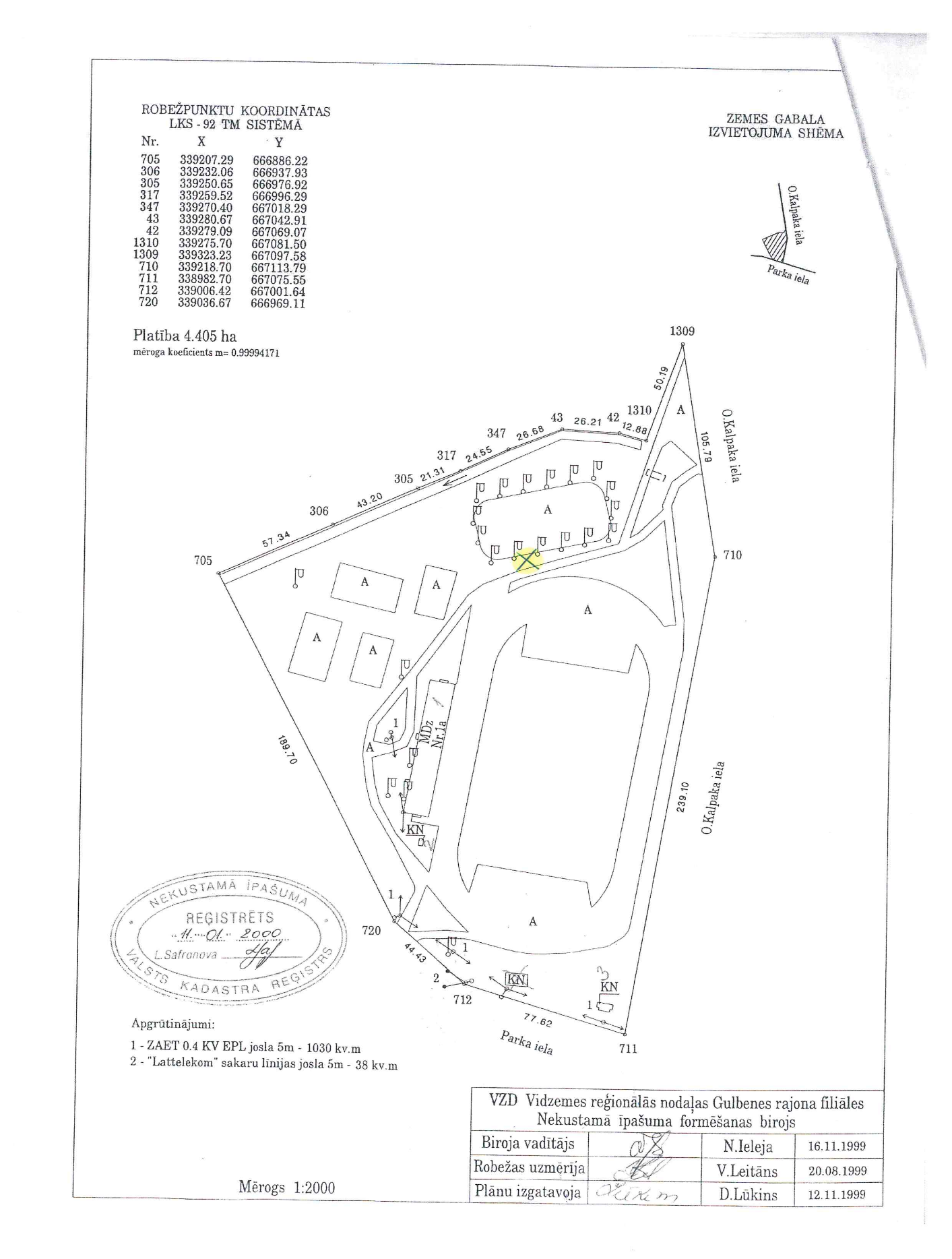 